Draw the arrows in the food web below to show the flow of energy.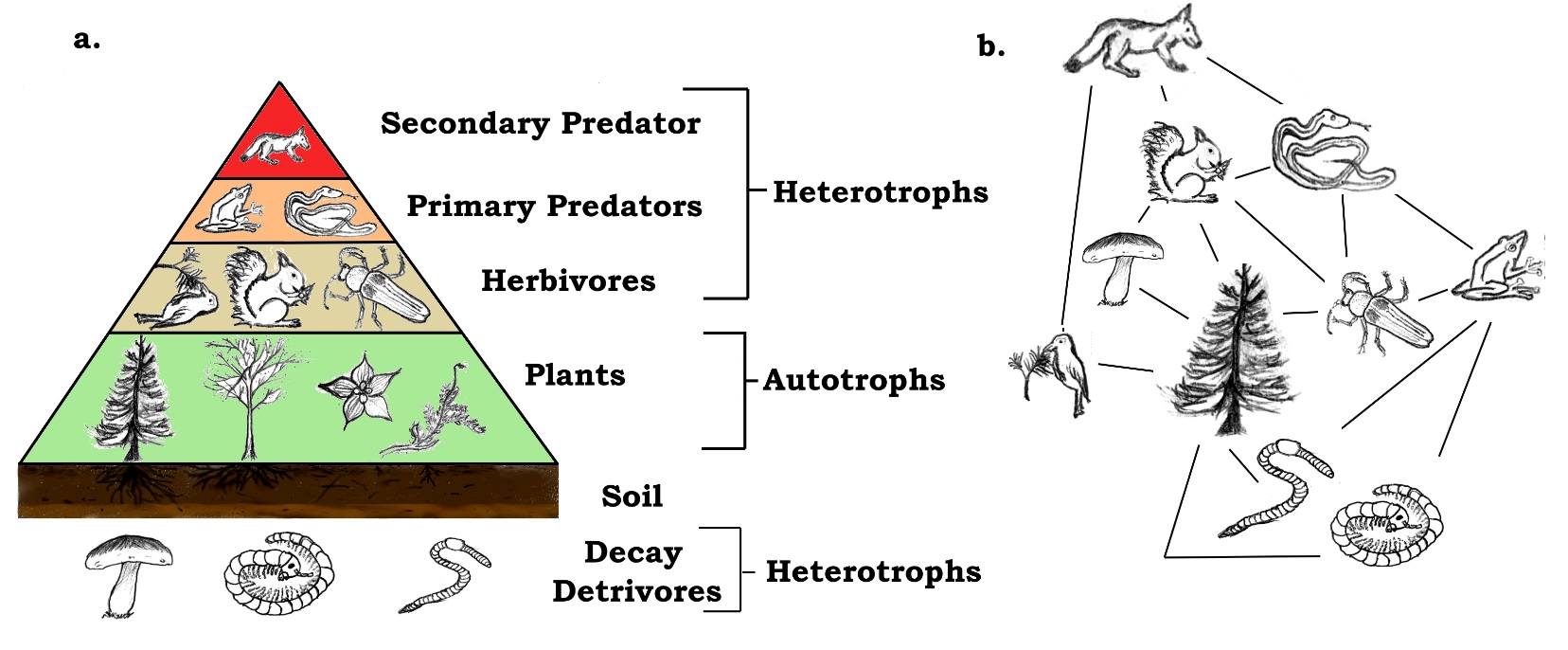 Use the picture below to answer these questions.a.	What does the squirrel eat for energy?______________________________________b.	Which animal eats both plants and animals?_________________________________c.	How does energy pass from plants to the spotted owl?________________________	_______________________________________________________________________d.	What are the producers in the food web?____________________________________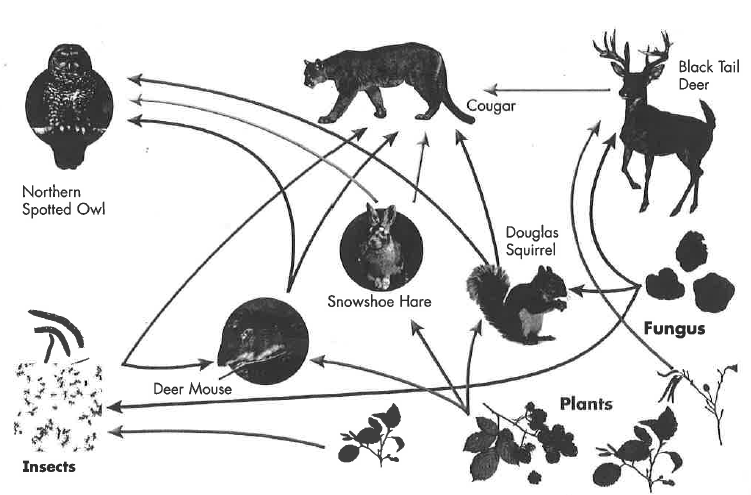 